Совет народных депутатов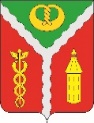 городского поселения город КалачКалачеевского муниципального районаВоронежской областиРЕШЕНИЕот «26» октября 2022 г.	№ 282г. КалачО внесении изменений в решение от 29.09.2009 №102 «Об официальном периодическом печатном издании «Вестник муниципальных правовых актов городского поселения город Калач Калачеевского муниципального района Воронежской области»»В соответствии с Федеральным законом от 06.10.2003 № 131-ФЗ «Об общих принципах организации местного самоуправления в Российской Федерации», Закон РФ от 27.12.1991 N 2124-1 "О средствах массовой информации", Уставом городского поселения город Калач Калачеевского муниципального района Воронежской области, Совет народных депутатов городского поселения город Калач Калачеевского муниципального района Воронежской областиРЕШИЛ:1. Внести следующие изменения в решение от 29.09.2009 №102 «Об официальном периодическом печатном издании «Вестник муниципальных правовых актов городского поселения город Калач Калачеевского муниципального района Воронежской области»:1.1. Пункт 2 решения изложить в новой редакции: «2. Учредительный редакционный Совет в следующем составе:Трощенко А.А. – председатель Совета народных депутатов городского поселения город Калач Калачеевского муниципального района Воронежской области;Дудецкий Д.Н. – глава администрации городского поселения город Калач;Губина О.В. – начальник сектора аппарата администрации городского поселения город Калач;Бондарев В.М. – депутат Совета народных депутатов городского поселения город Калач Калачеевского муниципального района Воронежской области;Каширина М.Ю. – ведущий эксперт сектора аппарата администрации городского поселения город Калач.».1.2. Приложение №2 к решению Совета народных депутатов городского поселения город Калач Калачеевского муниципального района Воронежской области от 29.09.2009 № 102 изложить в новой редакции согласно приложению к настоящему решению.». 1.3. Пункт 5 решения изложить в новой редакции:«5. Контроль за подготовку издания периодического печатного издания «Вестник муниципальных правовых актов городского поселения город Калач Калачеевского муниципального района Воронежской области» возложить на начальника сектора аппарата администрации городского поселения город Калач Губину О.В.».2. Опубликовать настоящее решение в Вестнике муниципальных правовых актов городского поселения город Калач Калачеевского муниципального района Воронежской области.3. Настоящее решение вступает в силу после его официального опубликования. 4. Контроль за исполнением настоящего решения оставляю за собой.Приложение к решению Совета народных депутатов городского поселения город Калач Калачеевского муниципального района от «26» октября 2022 г. № 282Глава городскогопоселения город КалачА.А. Трощенко№п/пНаименование организацииКоличество экземпляров1Совет народных депутатов городского поселения город Калач12Администрация Калачеевского муниципального района, пл. Ленина, 823Администрация городского поселения город Калач, пл. Ленина, 624УПФР в Калачеевском районе Воронежской области, ПФР, Клиентская служба в Калачеевском районе, ул. Советская, 27;15КУВО "УСЗН КАЛАЧЕЕВСКОГО РАЙОНА", ул. Ленина, 1316Межмуниципальный отдел по Калачеевскому, Воробьевскому и Петропавловскому районам управления Росреестра по Воронежской области, пл. Ленина, 317Муниципальное бюджетное общеобразовательное учреждение Калачеевская средняя общеобразовательная школа №1 имени Героя Советского Союза С.А. Мостового, ул. Коммунистическая, 1118МБОУ Калачеевская гимназия № 1 им. Н.М. Дудецкого, ул. Луначарского, 619МБОУ Калачеевская СОШ № 6, ул.1 Мая, 86110Муниципальное казенное предприятие городское поселение город Калач «Благоустройство», ул. 30 лет Октября д.18   111Калачеевская центральная библиотека, пл. Ленина, 11212МУЗ Калачеевская ЦРБ, ул. Борцов Революции, 20113Калачеевская централизованная клубная система «Юбилейный» Калачеевского муниципального района Воронежской области, пл. Ленина,1114Дом культуры имени Чапаева, ул. Пугачёва, 11А1ИТОГО:ИТОГО:17